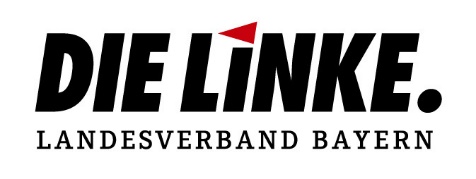 Kreisverband / LAG:	______________________________
WahlprotokollZur Wahl der Delegierten zum12. LandesparteitagAm ____________________wurden die Delegierten des Kreisverbands / LAG ___________________ zum 12. Landesparteitag gewählt.Die Mitgliederversammlung fand am ___________________ in__________________________ statt und war mit ______ anwesenden Mitgliedern beschlussfähig.Sie führte gemäß den Bestimmungen der Wahlordnung die Wahl der Delegierten 12. Landesparteitag durch. Der Gliederung stehen gemäß Delegiertenschlüssel ____ Delegierte sowie die gleiche Anzahl Ersatzdelegierte zu. Die Wahl fand gemäß Wahlordnung der Partei DIE LINKE statt.§2(3): „Eine Versammlung kann im Rahmen des Grundsatzes nach Absatz 1 und im Rahmen der Bundessatzung ergänzende oder abweichende Bestimmungen zu den §§ 8 und 10 bis 12 treffen.“Als Delegierte wurden gewählt:	Im Wahlgang zur Mindestquotierung:Am Wahlgang nahmen ______ Mitglieder teil. Es wurden ____ gültige Stimmen abgegeben.Im Wahlgang mit der gemischten Liste:Am Wahlgang nahmen ______ Mitglieder teil. Es wurden ____ gültige Stimmen abgegeben.Als ErsatzvertreterInnen wurden gewählt:Im Wahlgang zur Mindestquotierung:Am Wahlgang nahmen ______ Mitglieder teil. Es wurden ____ gültige Stimmen abgegeben.Im Wahlgang mit der gemischten Liste:Am Wahlgang nahmen ______ Mitglieder teil. Es wurden ____ gültige Stimmen abgegeben.______________________ , den ____________Unterschriften der Wahlkommission gemäß § 13 (2) der Wahlordnung:_____________________	______________________	_________________________Wahlleiter*in			Mitglied Wahlkommission	Mitglied Wahlkommission§13(2) Jede Wahl ist zu protokollieren. Das Protokoll muss alle ergänzenden Versammlungsbeschlüsse zu dieser Wahlordnung und alle Wahlergebnisse enthalten. Es ist durch die Wahlleiterin bzw. den Wahlleiter und zwei weitere Mitglieder der Wahlkommission zu unterzeichnen. Die Wahlunterlagen (Wahlprotokoll, Stimmzettel, Zählzettel, Wahllisten usw.) sind für die Dauer der Wahlperiode der Gewählten aufzubewahren.VersammlungsbeschlussAbstimmungsergebnisName, VornameJa-StimmenNein-StimmenEnthalt- ungenGewählt Ja/NeinName, VornameJa-StimmenNein-StimmenEnthalt- ungenGewählt Ja/NeinName, VornameJa-StimmenNein-StimmenEnthalt- ungenGewählt Ja/NeinName, VornameJa-StimmenNein-StimmenEnthalt- ungenGewählt Ja/Nein